О внесении изменений в постановление администрации муниципального района «Улётовский район» Забайкальского края от 10.05.2017 № 210 «Об утверждении Положения об отделе образования и социальной политики администрации муниципального района «Улётовский район» Забайкальского края»          В целях приведения в соответствие документа с действующим законодательством Российской Федерации, руководствуясь Положением об администрации муниципального района «Улётовский район» Забайкальского края, утвержденным решением Совета муниципального района «Улётовский район» от 21.04.2017 № 380, администрация муниципального района «Улётовский район» Забайкальского края  п  о  с  т  а  н  о  в  л  я  е  т:   1. Внести в постановление администрации муниципального района «Улётовский район» Забайкальского края от 10.05.2021 № 210 «Об утверждении Положения об отделе образования и социальной политики администрации муниципального района «Улётовский район» Забайкальского края» следующие изменения:1.1. пункт 3.1.1. исключить;1.2 пункт 3.2.2. исключить.2. Настоящее постановление официально опубликовать (обнародовать) на официальном сайте муниципального района «Улётовский район» в информационно-телекоммуникационной сети «Интернет» в разделе  «Деятельность» - «Образование»  - https://uletov.75.ru/.3. Контроль за исполнением настоящего постановления возложить на заместителя главы муниципального района «Улётовский район» (С.В.Саранина).Глава муниципального района                                                      А.И. Синкевич«Улётовский район»                                                                            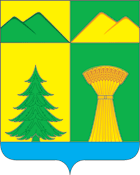 АДМИНИСТРАЦИЯ МУНИЦИПАЛЬНОГО РАЙОНА«УЛЁТОВСКИЙ РАЙОН»ЗАБАЙКАЛЬСКОГО КРАЯПОСТАНОВЛЕНИЕАДМИНИСТРАЦИЯ МУНИЦИПАЛЬНОГО РАЙОНА«УЛЁТОВСКИЙ РАЙОН»ЗАБАЙКАЛЬСКОГО КРАЯПОСТАНОВЛЕНИЕАДМИНИСТРАЦИЯ МУНИЦИПАЛЬНОГО РАЙОНА«УЛЁТОВСКИЙ РАЙОН»ЗАБАЙКАЛЬСКОГО КРАЯПОСТАНОВЛЕНИЕАДМИНИСТРАЦИЯ МУНИЦИПАЛЬНОГО РАЙОНА«УЛЁТОВСКИЙ РАЙОН»ЗАБАЙКАЛЬСКОГО КРАЯПОСТАНОВЛЕНИЕ«03» сентября 2021 года«03» сентября 2021 года№ 404 с.Улёты